CERTIFICATIONSITIL V3 from EXINMicrosoft Certified Professional – Windows 2008 ServerSolarwinds Certified Professional – Orion NPMMicrosoft Certified Solutions Associate – Office 365WORK EXPERIENCESTANDARD CHARTERED - SCOPE INTERNATIONAL, Chennai, India	   	 (16 months)As an Incident ManagerIs responsible for the complete process adherence and handling of incidents according to SLAsIs responsible for acting as an escalation point to expedite incident resolution       Is responsible for handling P1 incidents and escalating to concerned teams when it becomes a Major IncidentProvide technical and impact assessment on incidents and identify immediate workaround/recovery to minimize service impact (i.e. financial, reputational, risk etc.)Instrumental in tracking the progress and own any outstanding high severity incidents and drive the checkpoint discussions for resumption and recoveryEnsure that relevant stakeholders are well engaged and to be the key escalation point for stakeholders to address issues on critical incidentsCoordinating with team members/colleagues in order to achieve set performance targets for High Severity IncidentsFacilitating knowledge gathering and sharing on critical systems/services to better improve incident management activitiesEfficiently handling business issues for the overall solution and manage implementation of any remedial actionEnsure process risk mitigations and deliverables in line with Audit requirementsAdherence to the specified standards of Quality and Audit / Risk requirementsDriving the efficiency and effectiveness of the incident management processProducing management information, including KPIs and reportsMonitoring the effectiveness of incident management and making recommendations for improvementDeveloping and maintaining the incident management systemDriving, developing, managing and maintaining the major incident process and associated proceduresReviewing and auditing the processEnsuring that all IT teams follow the incident management process for every incidentIOPEX TECHNOLOGIES, as Contract employee for Tesla Motors		 (12 Months)As a Senior System Engineer – Network Operations CenterSetting up monitoring system using icinga/nagiosMonitoring using solarwinds Orion NPM.Effectively improved monitoring with Nagios and custom pluginsCreated templates and configurations for Nagios, Zenoss, Icinga, MRTG and basic system configurations for monitoringMonitored production systems like SAP and MESGood knowledge in Linux ServersResponsible for monitoring all servers, circuits and connected network equipment.Ensured 100% availability of the network elements.Handled Internal and external escalations.Monitored servers and network devices SNMP and windows host using Nsclient++.Designed and implemented new requirements.FIS GLOBAL SOLUTIONS, Chennai		(54 Months)As a Senior Technical Helpdesk Executive (Team Coach) – Remote Infrastructure Management (Global Shared Services)Trained new hires and agents in production.Prepared training schedules and programs for personnel.Monitored training sessions and trainees.Conducted training classes by presenting job-specific, company-specific, and generic software applications.Evaluated training by evaluating effectiveness of training to specific job applications.Updated knowledge base with recent updates.Publishing new training documents and updating the existing with recent updates.Verified KB for Known errors, closed tickets in the CRM tool.Provided reports as and when required.Generated new articles for Knowledge Base and published the same.Prepared coaching and training plan for agents to improve quality.Prepared Monthly Bond reports with agents overall performance.As a Technical Helpdesk Executive - Remote Infrastructure Management (Global Shared Services)Deliver service and support to end-users using and operating automated call distribution phone software, via remote connection or over the InternetInteract with customers to provide and process information in response to inquiries, concerns, and requests about products and servicesGather customer’s information and determine the issue by evaluating and analyzing the symptomsDiagnose and resolve technical hardware and software issues involving internet connectivity, email clients etcResearch required information using available resourcesFollow standard processes and proceduresIdentify and escalate priority issues per Client specificationsRedirect problems to appropriate resourceAccurately process and record call transactions using a computer and designated tracking softwareOffer alternative solutions where appropriate with the objective of retaining customers’ and clients’ businessOrganize ideas and communicate oral messages appropriate to listeners and situations;Follow up and make scheduled call backs to customers where necessaryStay current with system information, changes and updatesTECHNICAL PROFICIENCY Languages:		Basics of C, C++, JavaWeb Platform:		HTML, XML, Java Scripts, HTTPOperating Systems:	Windows server 2008, Linux, Centos and RedhatPackages:		Basics MS Office and Office 365Database:		SQL Server, MS AccessNetworking:		Basics of Networking Hardware:		Basics of Installation and ConfigurationGulfjobseeker CV No: 1323576To interview this candidate call:  971505905010Or email us back filled up Vacancy Formhttp://www.gulfjobseeker.com/Free_Job_Posting_Form.doc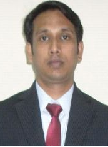 